Finanzierungsplanals Nachweis der Verfügbarkeit der Eigenmittel und der Finanzierbarkeit des Vorhabens.Gesuchsteller/Gesuchstellerin:      Gesuch für Zuweisung einer Fläche für den geförderten Wohnbau – Prot. Nr.:      Höhe der Kosten:- für den Erwerb des Grundes		Euro      - für die Erschließung 			Euro      - für den Bau: 				Euro      					----------------------------- Summe					Euro      Die Finanzierung erfolgt:	A)	Durch EigenmittelErsparnisse (* siehe nächste Seite)				       	       ………………… €								2)	Wertpapiere (*)  						                    ………………… €3)	Verkauf von Liegenschaften (**)					       ………………… €4)	Vom/von der Ehegatten/in bzw. der in eheänl. Beziehung lebenden 	Person (***)							       ………………… €5)	Von den Eltern/Schwiegereltern/Geschwister (****)		       ………………… €6) 	Eigenleistung (*****) max. 15% des Kostenvoranschlages	      	       ………………… €B)	Wohnbauförderung des Landes					       ………………… € C)	Darlehen von Bank							       ………………… €	Monatliche Darlehensrate:	     €  Jahre:      	Zinssatz:      %Im Falle von Darlehen mit Tilgungsaufschub (bullet) muss der Betrag der Endrate auf die gesamte Dauer des Darlehens aufgeteilt werdenD)	Darlehen „Bausparen“					    	       ………………… €	Monatliche Darlehensrate:	     €  Jahre:      	Zinssatz:      %Im Falle von Darlehen mit Tilgungsaufschub (bullet) muss der Betrag der Endrate auf die gesamte Dauer des Darlehens aufgeteilt werdenE)	Privates Darlehen							       ………………… €	Darlehensgeber: 		     	Monatliche Darlehensrate:	     €  Jahre:      	Zinssatz:      %									             -----------------------------	SUMME								       ………………… €Ort  ………………………………………				Datum ......../......../…………….…………………………….................................................Unterschrift des Gesuchstellers/der GesuchstellerinGemeinde Salurn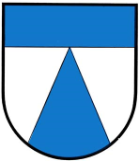 Gemeinde SalurnGemeinde SalurnAn die Gemeinde SalurnFeld für StempelmarkeProtokollstempel Gemeinde* Ersparnisse und Wertpapiere – BANK 1* Ersparnisse und Wertpapiere – BANK 1* Ersparnisse und Wertpapiere – BANK 1* Ersparnisse und Wertpapiere – BANK 1* Ersparnisse und Wertpapiere – BANK 1* Ersparnisse und Wertpapiere – BANK 1* Ersparnisse und Wertpapiere – BANK 1BESTÄTIGUNG DES BANKINSTITUTESBESTÄTIGUNG DES BANKINSTITUTESBESTÄTIGUNG DES BANKINSTITUTESBESTÄTIGUNG DES BANKINSTITUTESBESTÄTIGUNG DES BANKINSTITUTESBESTÄTIGUNG DES BANKINSTITUTESBESTÄTIGUNG DES BANKINSTITUTESAuf Anfrage des Herrn/der FrauAuf Anfrage des Herrn/der Frauwird bestätigt, dass er/sie überwird bestätigt, dass er/sie übernachfolgende Eigenmittel, die nicht aus Darlehensverträgen oder Kreditaufnahmen stammen, bei nachfolgende Eigenmittel, die nicht aus Darlehensverträgen oder Kreditaufnahmen stammen, bei nachfolgende Eigenmittel, die nicht aus Darlehensverträgen oder Kreditaufnahmen stammen, bei nachfolgende Eigenmittel, die nicht aus Darlehensverträgen oder Kreditaufnahmen stammen, bei nachfolgende Eigenmittel, die nicht aus Darlehensverträgen oder Kreditaufnahmen stammen, bei nachfolgende Eigenmittel, die nicht aus Darlehensverträgen oder Kreditaufnahmen stammen, bei nachfolgende Eigenmittel, die nicht aus Darlehensverträgen oder Kreditaufnahmen stammen, bei diesem Bankinstitut verfügt:diesem Bankinstitut verfügt:diesem Bankinstitut verfügt:diesem Bankinstitut verfügt:diesem Bankinstitut verfügt:diesem Bankinstitut verfügt:diesem Bankinstitut verfügt:ErsparnisseErsparnisse€€WertpapiereWertpapiere€€GesamtGesamt€€......./......./....................................................DatumDas Bankinstitut* Ersparnisse und Wertpapiere – BANK 2* Ersparnisse und Wertpapiere – BANK 2* Ersparnisse und Wertpapiere – BANK 2* Ersparnisse und Wertpapiere – BANK 2* Ersparnisse und Wertpapiere – BANK 2* Ersparnisse und Wertpapiere – BANK 2* Ersparnisse und Wertpapiere – BANK 2BESTÄTIGUNG DES BANKINSTITUTESBESTÄTIGUNG DES BANKINSTITUTESBESTÄTIGUNG DES BANKINSTITUTESBESTÄTIGUNG DES BANKINSTITUTESBESTÄTIGUNG DES BANKINSTITUTESBESTÄTIGUNG DES BANKINSTITUTESBESTÄTIGUNG DES BANKINSTITUTESAuf Anfrage des Herrn/der FrauAuf Anfrage des Herrn/der Frauwird bestätigt, dass er/sie überwird bestätigt, dass er/sie übernachfolgende Eigenmittel, die nicht aus Darlehensverträgen oder Kreditaufnahmen stammen, bei diesem Bankinstitut verfügt:nachfolgende Eigenmittel, die nicht aus Darlehensverträgen oder Kreditaufnahmen stammen, bei diesem Bankinstitut verfügt:nachfolgende Eigenmittel, die nicht aus Darlehensverträgen oder Kreditaufnahmen stammen, bei diesem Bankinstitut verfügt:nachfolgende Eigenmittel, die nicht aus Darlehensverträgen oder Kreditaufnahmen stammen, bei diesem Bankinstitut verfügt:nachfolgende Eigenmittel, die nicht aus Darlehensverträgen oder Kreditaufnahmen stammen, bei diesem Bankinstitut verfügt:nachfolgende Eigenmittel, die nicht aus Darlehensverträgen oder Kreditaufnahmen stammen, bei diesem Bankinstitut verfügt:nachfolgende Eigenmittel, die nicht aus Darlehensverträgen oder Kreditaufnahmen stammen, bei diesem Bankinstitut verfügt:ErsparnisseErsparnisse€€WertpapiereWertpapiere€€GesamtGesamt€€......./......./....................................................DatumDas Bankinstitut* Ersparnisse und Wertpapiere – BANK 3* Ersparnisse und Wertpapiere – BANK 3* Ersparnisse und Wertpapiere – BANK 3* Ersparnisse und Wertpapiere – BANK 3* Ersparnisse und Wertpapiere – BANK 3* Ersparnisse und Wertpapiere – BANK 3* Ersparnisse und Wertpapiere – BANK 3BESTÄTIGUNG DES BANKINSTITUTESBESTÄTIGUNG DES BANKINSTITUTESBESTÄTIGUNG DES BANKINSTITUTESBESTÄTIGUNG DES BANKINSTITUTESBESTÄTIGUNG DES BANKINSTITUTESBESTÄTIGUNG DES BANKINSTITUTESBESTÄTIGUNG DES BANKINSTITUTESAuf Anfrage des Herrn/der FrauAuf Anfrage des Herrn/der Frauwird bestätigt, dass er/sie überwird bestätigt, dass er/sie übernachfolgende Eigenmittel, die nicht aus Darlehensverträgen oder Kreditaufnahmen stammen, bei diesem Bankinstitut verfügt:nachfolgende Eigenmittel, die nicht aus Darlehensverträgen oder Kreditaufnahmen stammen, bei diesem Bankinstitut verfügt:nachfolgende Eigenmittel, die nicht aus Darlehensverträgen oder Kreditaufnahmen stammen, bei diesem Bankinstitut verfügt:nachfolgende Eigenmittel, die nicht aus Darlehensverträgen oder Kreditaufnahmen stammen, bei diesem Bankinstitut verfügt:nachfolgende Eigenmittel, die nicht aus Darlehensverträgen oder Kreditaufnahmen stammen, bei diesem Bankinstitut verfügt:nachfolgende Eigenmittel, die nicht aus Darlehensverträgen oder Kreditaufnahmen stammen, bei diesem Bankinstitut verfügt:nachfolgende Eigenmittel, die nicht aus Darlehensverträgen oder Kreditaufnahmen stammen, bei diesem Bankinstitut verfügt:ErsparnisseErsparnisse€€WertpapiereWertpapiere€€GesamtGesamt€€......./......./....................................................DatumDas Bankinstitut** Verkauf von Liegenschaften** Verkauf von Liegenschaften** Verkauf von Liegenschaften** Verkauf von Liegenschaften** Verkauf von Liegenschaften** Verkauf von Liegenschaften** Verkauf von Liegenschaften** Verkauf von LiegenschaftenWelche in Ihrem Eigentum stehenden Liegenschaften oder Anteile an Liegenschaften, sollen für die Finanzierung des zu fördernden Vorhabens veräußert werden?Welche in Ihrem Eigentum stehenden Liegenschaften oder Anteile an Liegenschaften, sollen für die Finanzierung des zu fördernden Vorhabens veräußert werden?Welche in Ihrem Eigentum stehenden Liegenschaften oder Anteile an Liegenschaften, sollen für die Finanzierung des zu fördernden Vorhabens veräußert werden?Welche in Ihrem Eigentum stehenden Liegenschaften oder Anteile an Liegenschaften, sollen für die Finanzierung des zu fördernden Vorhabens veräußert werden?Welche in Ihrem Eigentum stehenden Liegenschaften oder Anteile an Liegenschaften, sollen für die Finanzierung des zu fördernden Vorhabens veräußert werden?Welche in Ihrem Eigentum stehenden Liegenschaften oder Anteile an Liegenschaften, sollen für die Finanzierung des zu fördernden Vorhabens veräußert werden?Welche in Ihrem Eigentum stehenden Liegenschaften oder Anteile an Liegenschaften, sollen für die Finanzierung des zu fördernden Vorhabens veräußert werden?Welche in Ihrem Eigentum stehenden Liegenschaften oder Anteile an Liegenschaften, sollen für die Finanzierung des zu fördernden Vorhabens veräußert werden?G.p. B.p.EinlagezahlK. G.FlächeFlächeBeschreibungerwarteter Ertragerwarteter Ertragm²€m²€m²€GESAMT€*** Vom/von der Ehegatten/in bzw. von der in eheähnlicher Beziehung lebenden Person*** Vom/von der Ehegatten/in bzw. von der in eheähnlicher Beziehung lebenden Person*** Vom/von der Ehegatten/in bzw. von der in eheähnlicher Beziehung lebenden Person*** Vom/von der Ehegatten/in bzw. von der in eheähnlicher Beziehung lebenden Person*** Vom/von der Ehegatten/in bzw. von der in eheähnlicher Beziehung lebenden Person*** Vom/von der Ehegatten/in bzw. von der in eheähnlicher Beziehung lebenden Person*** Vom/von der Ehegatten/in bzw. von der in eheähnlicher Beziehung lebenden PersonDer/Die unterfertigte Ehegatte/in bzw. die in eheähnlicher Beziehung lebende Person erklärt für den KaufDer/Die unterfertigte Ehegatte/in bzw. die in eheähnlicher Beziehung lebende Person erklärt für den KaufDer/Die unterfertigte Ehegatte/in bzw. die in eheähnlicher Beziehung lebende Person erklärt für den KaufDer/Die unterfertigte Ehegatte/in bzw. die in eheähnlicher Beziehung lebende Person erklärt für den KaufDer/Die unterfertigte Ehegatte/in bzw. die in eheähnlicher Beziehung lebende Person erklärt für den KaufDer/Die unterfertigte Ehegatte/in bzw. die in eheähnlicher Beziehung lebende Person erklärt für den KaufDer/Die unterfertigte Ehegatte/in bzw. die in eheähnlicher Beziehung lebende Person erklärt für den Kaufder Wohnung den Betragder Wohnung den Betragvon      von      von      € unentgeltlich zur Verfügung zu stellen.€ unentgeltlich zur Verfügung zu stellen..........................................UnterschriftDatum......./......./...................../......./...................../......./..............**** Von den Eltern/Schwiegereltern/Geschwistern**** Von den Eltern/Schwiegereltern/Geschwistern**** Von den Eltern/Schwiegereltern/Geschwistern**** Von den Eltern/Schwiegereltern/Geschwistern**** Von den Eltern/Schwiegereltern/Geschwistern**** Von den Eltern/Schwiegereltern/Geschwistern**** Von den Eltern/Schwiegereltern/GeschwisternDie unterfertigten Eltern bzw. Schwiegereltern bzw. Geschwister erklären ihrem Sohn/ihrer Tochter bzw. Die unterfertigten Eltern bzw. Schwiegereltern bzw. Geschwister erklären ihrem Sohn/ihrer Tochter bzw. Die unterfertigten Eltern bzw. Schwiegereltern bzw. Geschwister erklären ihrem Sohn/ihrer Tochter bzw. Die unterfertigten Eltern bzw. Schwiegereltern bzw. Geschwister erklären ihrem Sohn/ihrer Tochter bzw. Die unterfertigten Eltern bzw. Schwiegereltern bzw. Geschwister erklären ihrem Sohn/ihrer Tochter bzw. Die unterfertigten Eltern bzw. Schwiegereltern bzw. Geschwister erklären ihrem Sohn/ihrer Tochter bzw. Die unterfertigten Eltern bzw. Schwiegereltern bzw. Geschwister erklären ihrem Sohn/ihrer Tochter bzw. Ihrem Schwiegersohn/ihrer Schwiegertochter bzw. ihrer Schwester/ihrem Bruder für den Kauf derIhrem Schwiegersohn/ihrer Schwiegertochter bzw. ihrer Schwester/ihrem Bruder für den Kauf derIhrem Schwiegersohn/ihrer Schwiegertochter bzw. ihrer Schwester/ihrem Bruder für den Kauf derIhrem Schwiegersohn/ihrer Schwiegertochter bzw. ihrer Schwester/ihrem Bruder für den Kauf derIhrem Schwiegersohn/ihrer Schwiegertochter bzw. ihrer Schwester/ihrem Bruder für den Kauf derIhrem Schwiegersohn/ihrer Schwiegertochter bzw. ihrer Schwester/ihrem Bruder für den Kauf derIhrem Schwiegersohn/ihrer Schwiegertochter bzw. ihrer Schwester/ihrem Bruder für den Kauf derWohnung den Betrag von       € unentgeltlich zur Verfügung zu stellen.Wohnung den Betrag von       € unentgeltlich zur Verfügung zu stellen.Wohnung den Betrag von       € unentgeltlich zur Verfügung zu stellen.Wohnung den Betrag von       € unentgeltlich zur Verfügung zu stellen.Wohnung den Betrag von       € unentgeltlich zur Verfügung zu stellen.Wohnung den Betrag von       € unentgeltlich zur Verfügung zu stellen.Wohnung den Betrag von       € unentgeltlich zur Verfügung zu stellen.....................................................................................................................................................................UnterschriftUnterschriftUnterschriftUnterschriftDatum......./......./...................../......./...................../......./..............***** Eigenleistung (max. 15% des Kostenvoranschlages)Worin besteht die Eigenleistung?      